	Пивоварова Ольга ВладимировнаМОУ СОШ им. А.И. Панкова с. ГоловинщиноУчитель начальных классовОткрытый урок по окружающему миру в 3 классе1. Организационный момент, психологический настрой на работу.-Здравствуйте уважаемые гости, здравствуйте дети! Наш урок мы начнем с упражнения, которое называется «Приветствие»    Приветствие “Здравствуйте!”учащиеся поочередно касаются одноименных пальцев рук своего соседа, начиная с больших пальцев и говорят:желаю (соприкасаются большими пальцами);успеха (указательными);большого (средними);во всём (безымянными);и везде (мизинцами);Здравствуйте! (прикосновение всей ладонью)Здравствуйте - слово, какое чудесное,Красивое, доброе, чуточку нежное.Здравствуйте, скажем мы новому дню,Здоровья желаем всем и всему.-Ребята, сегодня я проведу у вас урок-исследование. Я буду вашим научным руководителем, а вы выступите в роли- ученых исследователей. Вы готовы?- Кто такие исследователи? (Исследователи - работники, профессионально занимавшиеся научными исследованиями и разработками и непосредственно осуществлявшие создание новых знаний, продуктов, процессов, методов и систем, а также управление указанными видами деятельности.)-Но перед тем, как мы начнем наши исследования, давайте выполним тест.2. Проверка полученных знаний.1) Тест3. Введение в новую тему урока. Проблемная ситуация.1) Сказка про короля.- Послушайте сказку: У одного короля была дочка, которую он обожал больше всего на свете. На завтрак, обед, ужин ей приносили самые изысканные лакомства. Птичье молоко, шоколадный пудинг, запеканка с изюмом, ананасовый крем, клубничное желе – вот такое меню было у принцессы. Но почему-то принцесса не была ни веселой, ни румяной. Наоборот, она чахла на глазах. Все эти лакомства она даже видеть не хотела. И тогда король объявил: кто вылечит его дочку, тому он отдаст полкоролевства. Отовсюду сбежались лекари, навыписывали рецепты, но принцессе ничто не помогло. В конце концов нашелся знающий человек, который просто составил для принцессы другое меню. Вскоре принцесса выздоровела.– Правильно ли питалась принцесса? А почему вы так считаете?-Ребята, что по вашему мнению самое дорогое? (здоровье) -Знаменитый английский поэт Уильям Шекспир говорил: «Здоровье- дороже золота»-Что же необходимо делать, чтобы быть здоровым? (соблюдать правила безопасности, правила гигиены, правильно питаться)-А что же такое питание? (процесс в жизни организма)-Найдите ответ на карточке, которые лежат у вас на партах.-Давайте подумаем, для чего человеку необходимо питаться? (для роста и развития, движения, для работы).-Любое движение нуждается в топливе. Автомобилям нужен бензин. Растениям нужны почва и солнечный свет. Для нас топливом является еда. -Двигаться в нашем случае - означает быть живым человеком. Мы нуждаемся в постоянном питании, так как все время расходуем нашу энергию.-Как вы думаете, какая же тема будет нашего  исследования?(Об органах пищеварения)- Какие задачи поставим перед собой?4. Работа по теме урока.-С пищей человек получает необходимые организму питательные вещества. Какие же это вещества? Для чего они нужны?-В продукте питания обычно преобладает одно какое-либо вещество: жиры, белки или углеводы.- Знаете ли вы, какую роль выполняют жиры, белки и углеводы в нашем организме? Давайте послушаем сообщения наших исследователей.Сообщения о белках, жирах и углеводах.  «Белки» – строительный материал для клеток. Нужно, чтобы вы росли, развивались, чтобы были работоспособными, не поддавались болезням, могли им сопротивляться.Чтобы вырасти, ты, мог,В пище должен быть белок.Он в яйце, конечно, есть,В твороге его не счесть.В молоке и в мясе тожеЕсть он и тебе поможет.«Углеводы» – топливо для клеток, как бензин для машины, основной источник энергии для подвижных игр, бега, физической и умственной работы.Фрукты, овощи и крупы – Удивительная группа – Нам в тепло и в непогодуПоставляют углеводы,Нам клетчатку посылают,Витамины добавляютИ энергией питают.«Жиры» – продовольственные и топливные склады (склад еды, топлива, одежды), прежде всего. Строительный материал для мозга и нервной системы.Жир, что в пище мы едим,Очень нам необходим:Сохранит температуру,Повлияет на фигуру,Защитит от холодов,Шубой нам служить готов.-Какой можно сделать вывод? Какую роль выполняют жиры, белки и углеводы? Вывод: белки-для роста и развития, углеводы- основной источник энергии, жиры- строительный материал для мозга и нервной  системы.-Ребята, а что еще должно быть в продуктах, чтобы мы были здоровыми? (витамины).-Каждой клеточке нашего организма необходимы витамины.  Как выдумаете, почему нам необходимы витамины? Чтобы ответить на этот вопрос, мы выслушаем группу наших исследователей, которые провели свои исследования готовясь к этому уроку.Сообщения о витаминах.Витамин А благотворно влияет на зрение, повышает сопротивляемость организма. Этим витамином богаты жир печени некоторых животных и рыб, а также яйца. Содержится он в молоке, сливочном масле. Витамин  С (аскорбиновая кислота) повышает сопротивляемость организма к простудным заболеваниям, способствует укреплению зубов, костей и кровеносных сосудов. Источниками витамина С являются капуста, лук, сладкий перец, баклажаны, картофель, щавель, смородина, рябина, шиповник, клюква, брусника, крыжовник, цитрусовые.Витамин   D необходим в большом количестве для роста организма, особенно зубов и костей. Недостаток этого витамина вызывает заболевание, называемое рахитом, проявляющееся в размягчении и искривлении костей, плохих зубах, ослабленных мускулах и связках. Много витамина D в рыбе, сливочном масле, яйцах и свежей зелени.Витамин   Е повышает устойчивость к заболеваниям у людей всех возрастов и является антиоксидантом — средством, выводящим из организма вредные вещества. Он содержится в свежей растительной пище и применяется для лечения и профилактики различных заболеваний.Витамины группы    В играют для организма человека важную роль. Они стимулируют работу защитной системы во время стрессов, различных заболеваний и травм. Их нехватка может негативно сказаться на здоровье. - Слово «витамин» придумал польский ученый Казимир Функ. Он выяснил, что вещество «амин», содержащееся в оболочке рисового зерна, жизненно необходимо человеку. Соединив латинское слово vita«жизнь» со словом «амин», получилось слово «витамин». Витамины – источник жизни, необходимый для сохранения и укрепления здоровья. Их особенно много в овощах и фруктах.- Витамины важны в жизни человека. В качестве примера приведу трагическую судьбу экспедиции знаменитого русского путешественника Георгия Седова,  отправившегося в Арктику. В течение длительного времени участники экспедиции питались консервами, сухарями, сахаром. Они совсем не употребляли овощей, фруктов, молочных продуктов. Через некоторое время люди заболели – появилась сильная слабость, зубы стали выпадать, пропал аппетит. Многие участники экспедиции, в том числе и её руководитель Георгий Седов, погибли от цинги ( недостаток витамина С). Те участники, которым удалось вернуться, как только начали питаться свежим мясом, овощами, фруктами, быстро поправились. -Какай можно сделать вывод?  Какой должна быть пища?Вывод: Питание должно быть разнообразным. Витамины важны в жизни человека.5) Физ. мин.6) Работа по теме урока. (плакат на доске)-Мы выяснили, чем надо питаться, чтобы быть здоровым. А теперь давайте отправимся в путешествие по системе пищеварения.-Какие же органы принимают участие в пищеварении?-Где начинается процесс пищеварения?-Что же означает слово «ПИЩЕВАРЕНИЕ»? Найди ответ на карточках, которые лежат у вас на партах.-Пищеварение- переработка пищи и ее усвоение организмом человека или животного.Работа по учебнику. (стр. 36)-И так, я предлагаю открыть учебники  и прочитать как происходит процесс пищеварения  в организме человека.(дети исследуют, читают и делают вывод).  - Сначала пища попадает в ротовую полость. Мы пережевываем пищу, наши зубы превращают её в маленькие кусочки и перемешивается языком. Слюна размягчает пищу и облегчает процесс глотания. Язык проталкивает пищу в глотку. Через глотку и пищевод еда проходит в желудок. В желудке еда переваривается с помощью желудочного сока до состояния густого супа. Эта кашица проходит дальше в кишечник. Там и заканчивается её переваривание. Большую роль в пищеварении играет печень. Она выделяет в тонкую кишку особую жидкость, необходимую для пищеварения, – желчь. В тонком кишечнике частицы питательных веществ впитываются в кровь. Кровь разносит их по всему телу. Остатки «супа» попадают в толстый кишечник. Здесь полезные вещества и вода всасывается в кровь. Остатки выносятся в прямую кишку.-А сейчас я предлагаю построить систему пищеварения. Кто желает выйти и показать? (один ученик выходит к доске и составляет из карточек систему пищеварения)Просмотр фильма «Органы пищеварения»7) Итог урока. Выводы.-И так , настало время подвести итог нашего исследования.1) Какие питательные вещества нужны организму для роста и развития?2) Какие органы входят в систему пищеварения? Кто сможет показать на плакате? -– А сейчас задание каждому. Перед вами внутреннее строение человека, ваша задача  раскрасить только органы пищеварения. Раскрашивание. Притча.-  Одному мудрецу задали вопрос : « Что для человека важнее, богатство или слава?» Он ответил : « Ни то , ни другое, а здоровье . Здоровый нищий счастливее больного короля» .- Прислушайтесь к словам мудреца и твердо запомните, что надежнее всех о своем здоровье можем позаботиться только мы с вами.8) Рефлексия.-Ребята, сейчас, я предлагаю  каждому оценить свою работу, используя данные предметы. 9) Д/з, оценки за урок.-Ребята , а сейчас запишите домашнее задание. Оно будет творческим. -Составить меню для своей семьи на каждый день.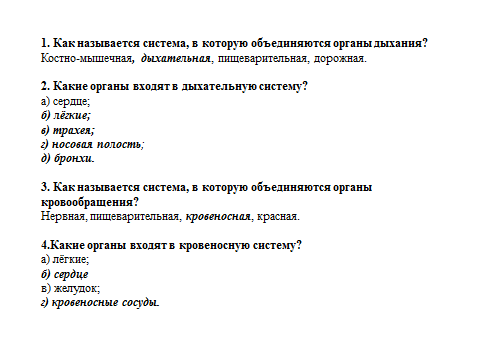 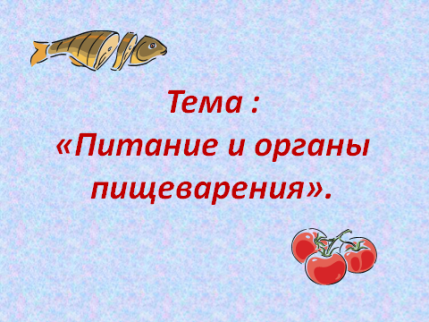 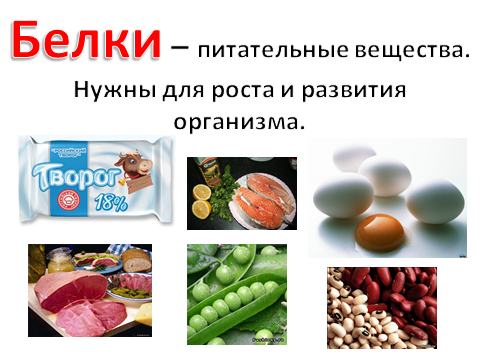 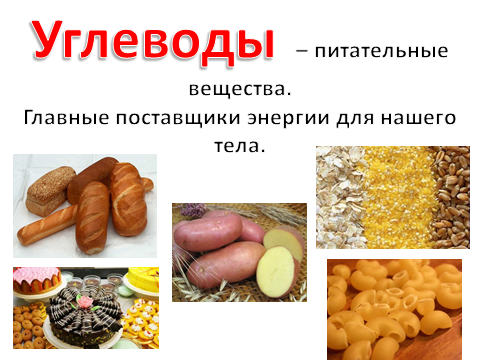 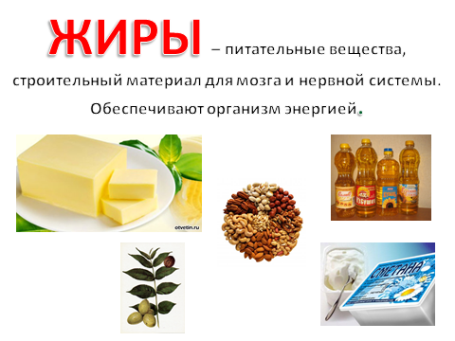 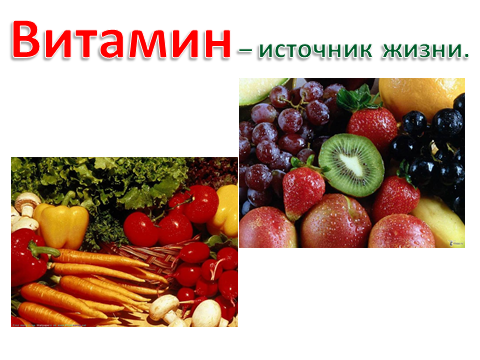 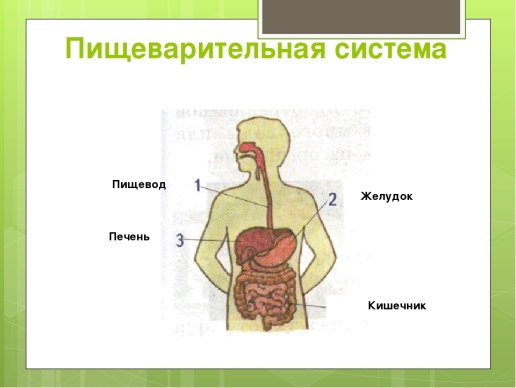 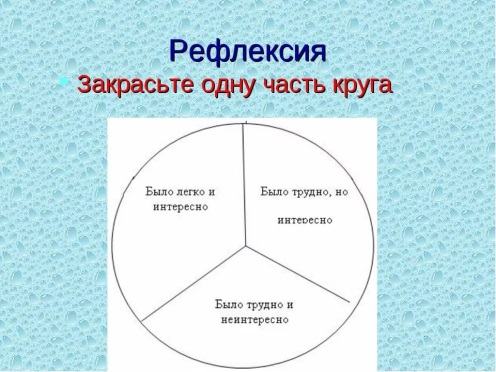 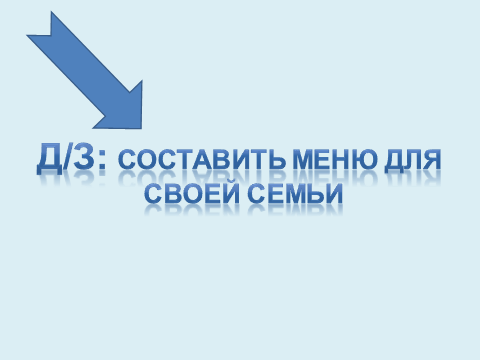 